AdoptOpenJDK:  install on smps07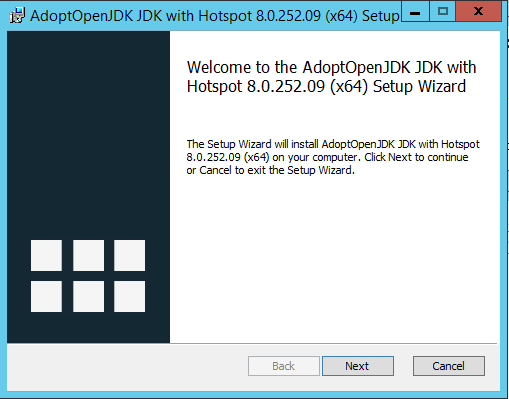 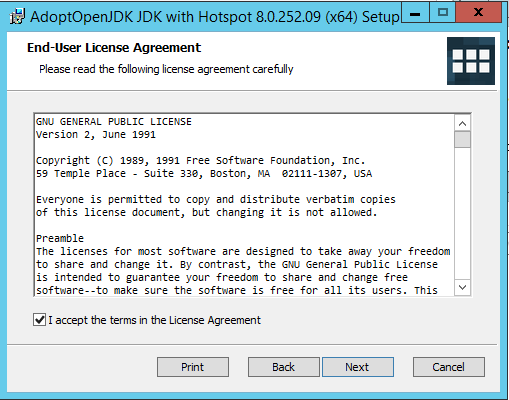 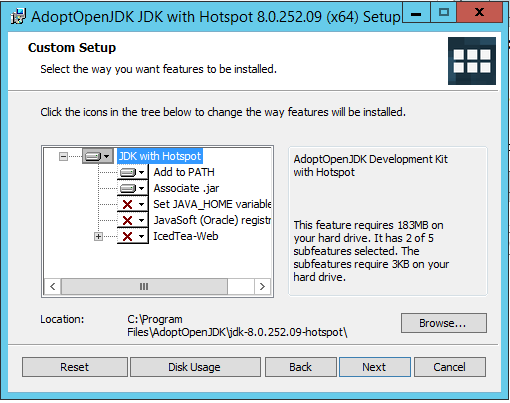 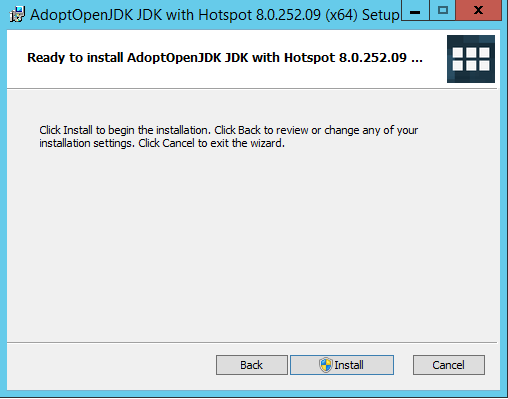 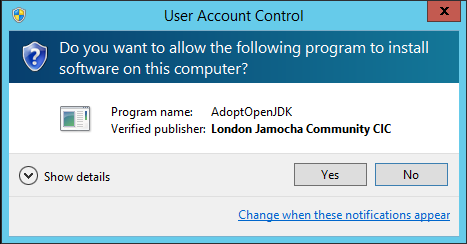 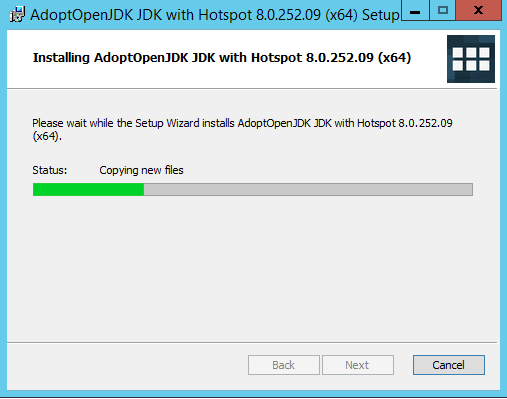 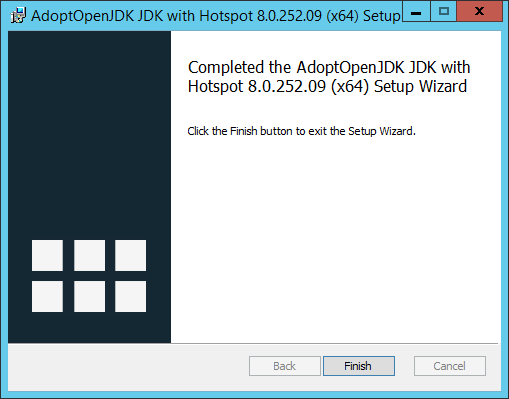 C:\Program Files\AdoptOpenJDK\jdk-8.0.252.09-hotspot\jre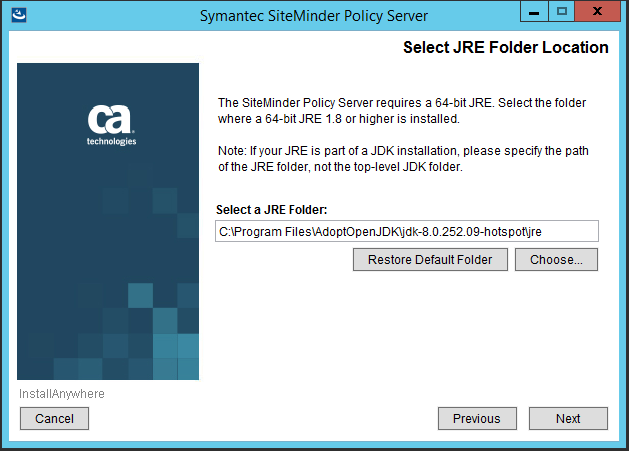 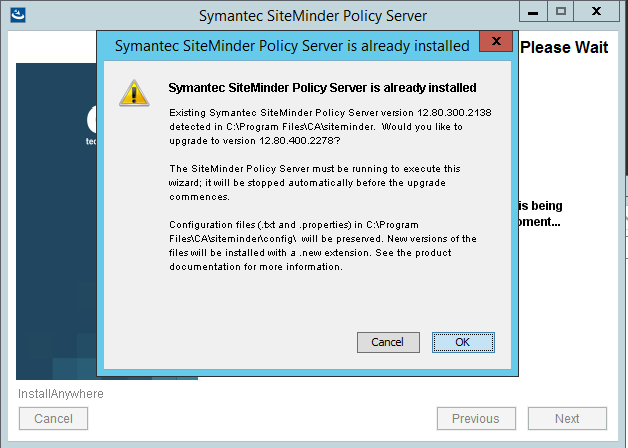 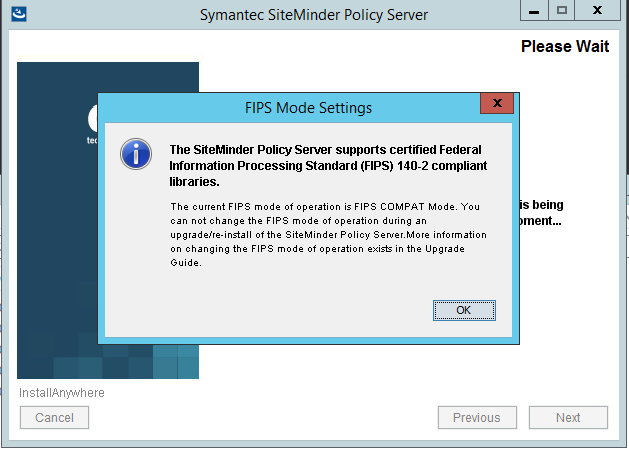 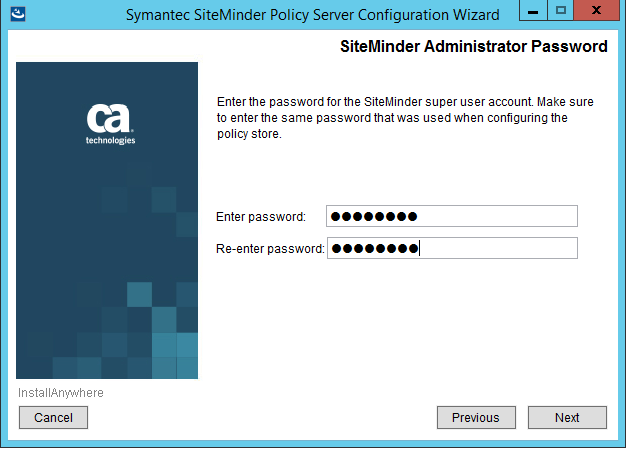 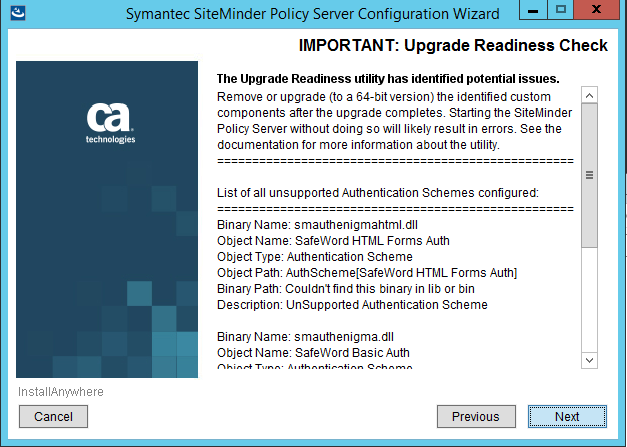 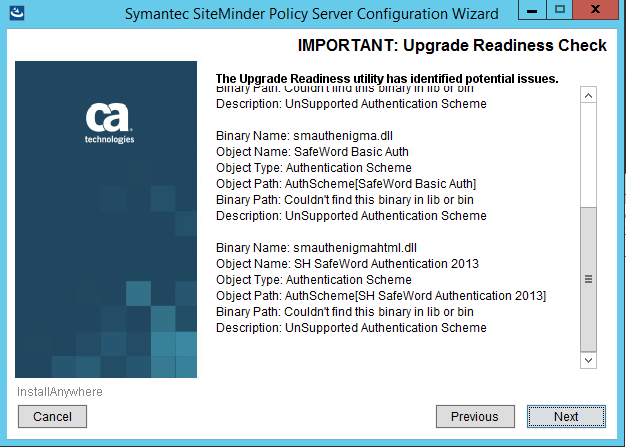 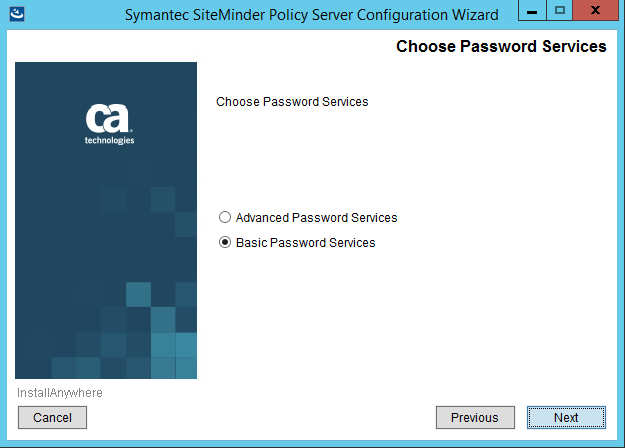 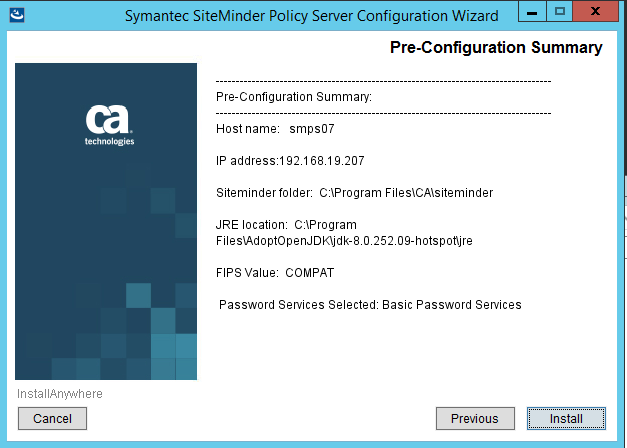 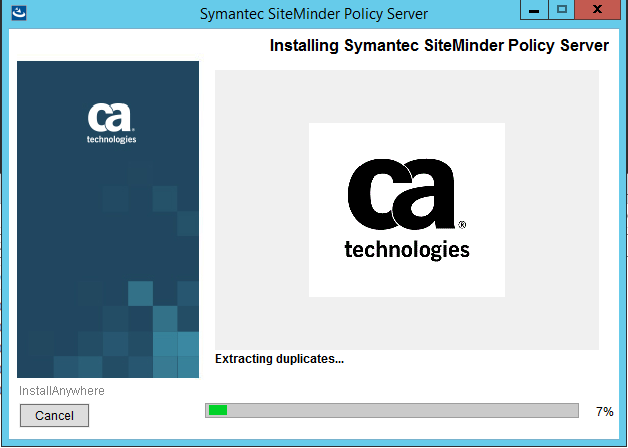 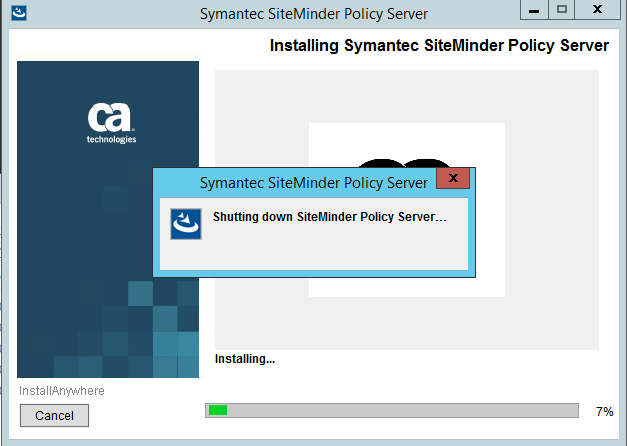 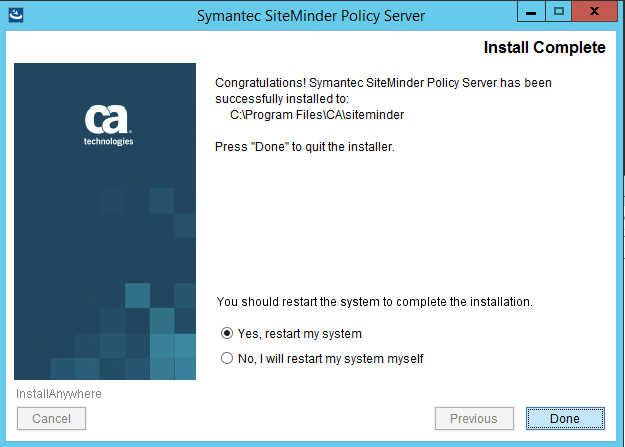 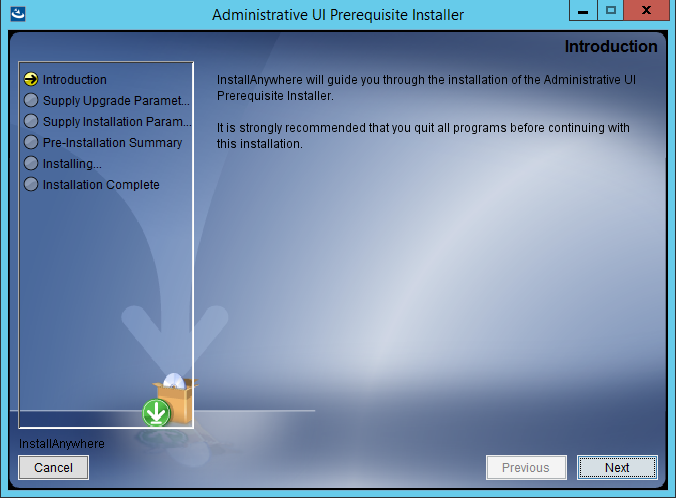 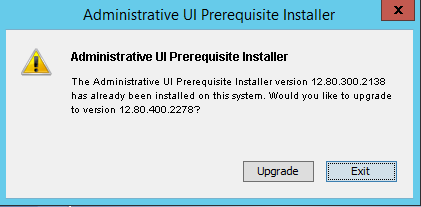 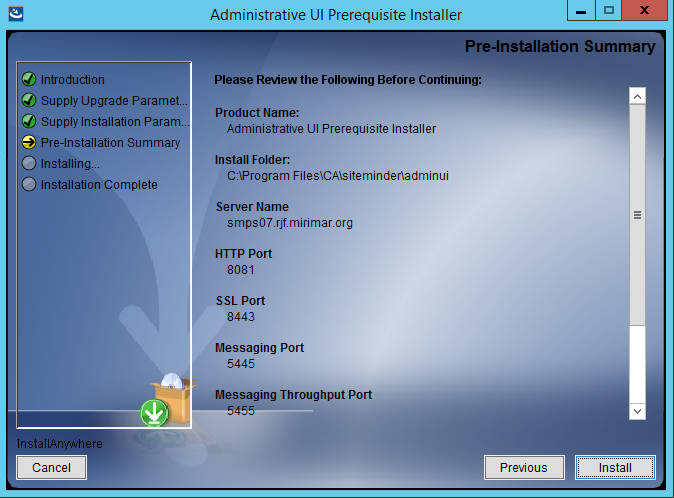 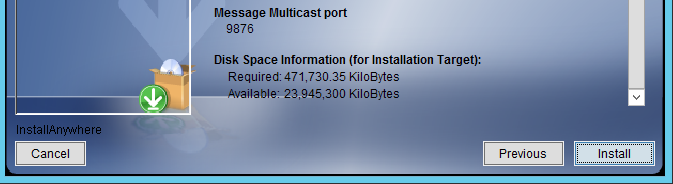 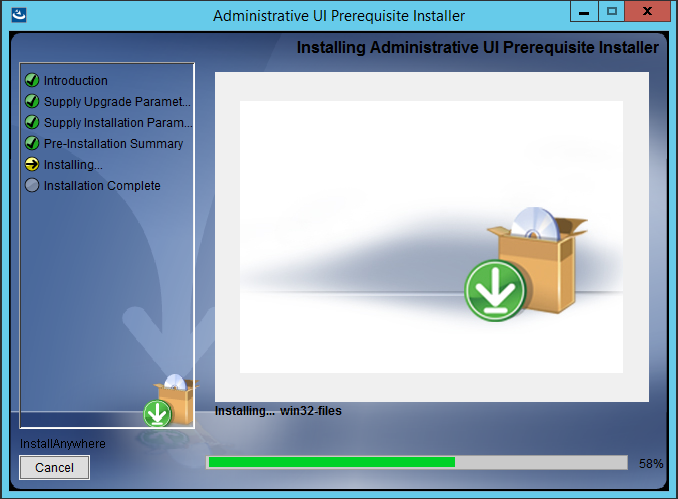 Took a while between the above step and the below step.  Seemed to hang for a bit at 100% before proceeding.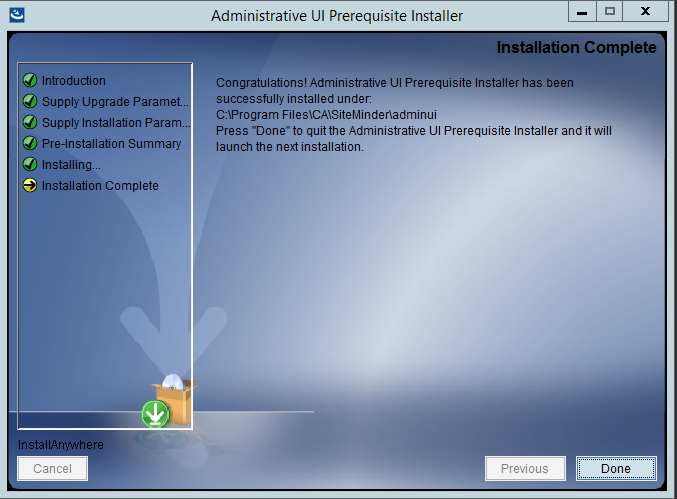 Installation did not chain automatically to adminui install as advertised, even though both kits (pre-reqadminui and adminui) are in the same directory.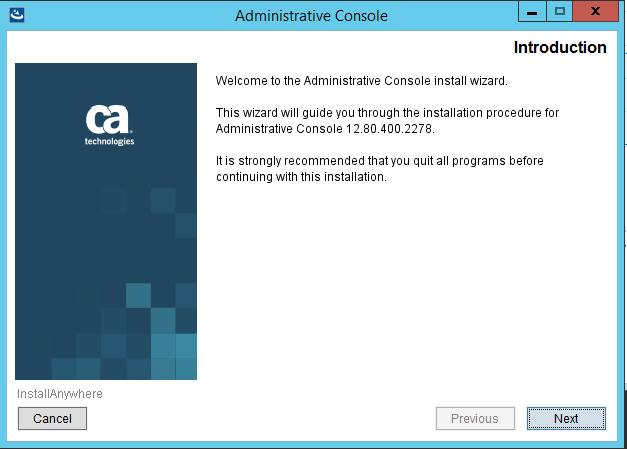 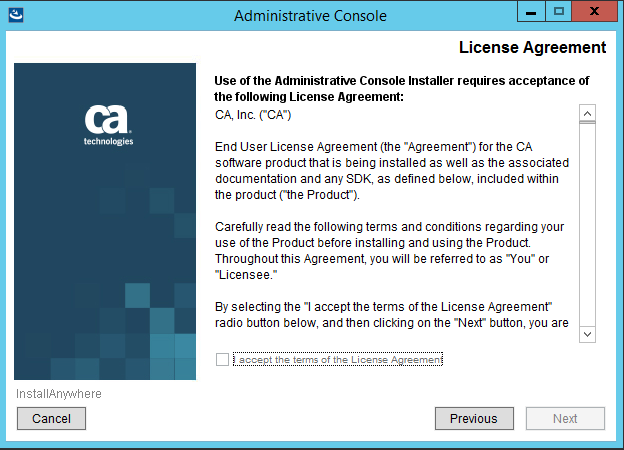 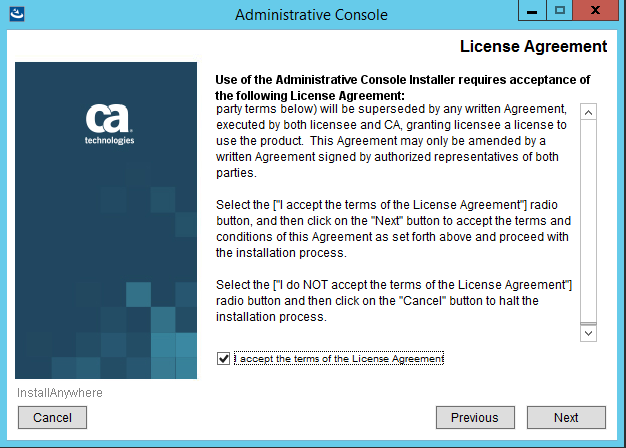 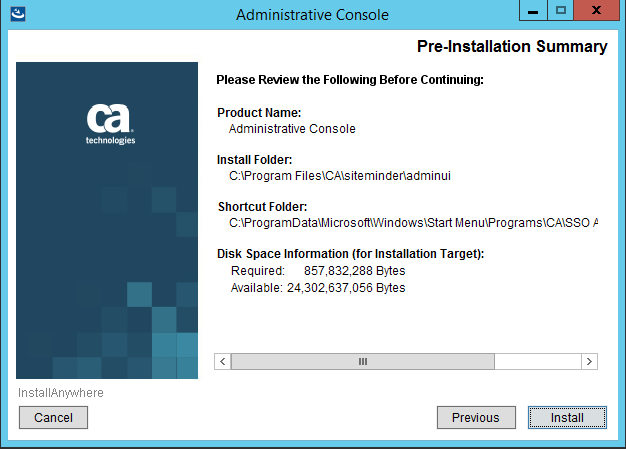 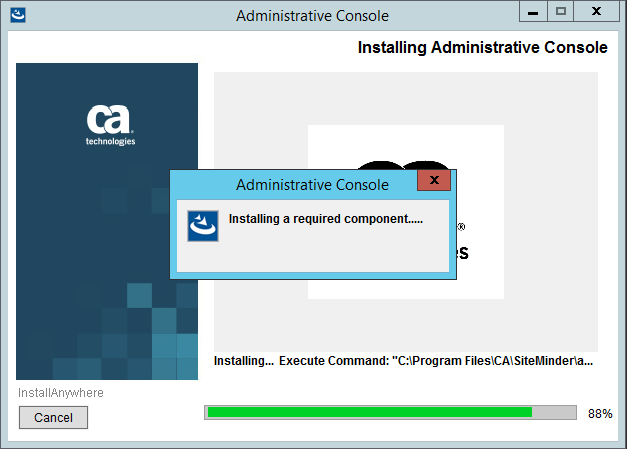 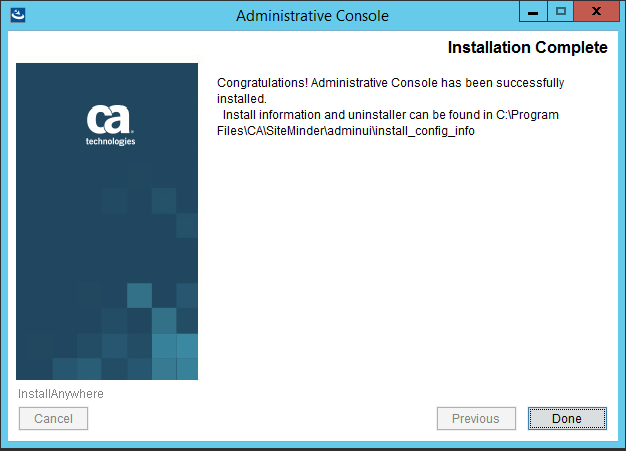 